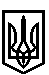 ТРОСТЯНЕЦЬКА СІЛЬСЬКА РАДАСТРИЙСЬКОГО РАЙОНУ ЛЬВІВСЬКОЇ ОБЛАСТІ ХІ сесія VІІІ скликанняР І Ш Е Н Н Я             2021 року                                             с. Тростянець		                     ПРОЄКТПро затвердження технічної документації  щодо встановлення меж земельної ділянки в натурі(на місцевості) для будівництва і обслуговування житлового будинку, господарських будівель і спорудта передачу її у власність Шумському С.С. в с. Луб’яна              Розглянувши заяву Шумського С.С. про затвердження технічної документації із землеустрою щодо встановлення меж земельної ділянки для будівництва і обслуговування житлового будинку, господарських будівель і споруд в селі Луб’яна та передачу її у власність, враховуючи висновок постійної комісії сільської ради з питань земельних відносин, будівництва, архітектури, просторового планування, природних ресурсів та екології, відповідно до статей 12, 81, 118, 121, 122, 186  Земельного Кодексу України,  пункту 34 частини першої статті 26 Закону України «Про місцеве самоврядування в Україні»,  сільська радав и р і ш и л а:             1. Затвердити технічну документацію щодо встановлення меж земельної ділянки площею 0,2328 га ІКН 4623081200:03:001:0137 в натурі (на місцевості) Шумському Степану Степановичу для будівництва і обслуговування житлового будинку, господарських будівель і споруд в селі Луб’яна, вул. Шевченка,4.             2. Передати безоплатно у приватну власність Шумському Степану Степановичу земельну ділянку площею 0,2328 га ІКН 4623081200:03:001:0137 для будівництва і обслуговування житлового  будинку, господарських будівель і споруд в селі Луб’яна, вул. Шевченка,4.             3. Контроль за виконанням рішення покласти на постійну комісію з питань земельних відносин, будівництва, архітектури, просторового планування, природних ресурсів та екології  (голова комісії І. Соснило).Сільський голова                                                          		             Михайло ЦИХУЛЯК